（様式６）令和	年	月	日会津若松商工会議所会頭	様中小企業活力アップ補助金（マル活補助金）補助金概算払請求書中小企業活力アップ補助金（マル活補助金）募集要項に基づき、下記のとおり概算払を請求します。記１．概算払請求金額	円※「（様式２-１）マル活補助金（中小企業活力アップ補助金）採択通知兼交付決定通知書」の「２．補助金の額」のうち、半額（50％）をご記入ください。※単位は円とし、算用数字を用いてください。２．補助金振込先※通帳をご確認のうえご記入ください。３．添付書類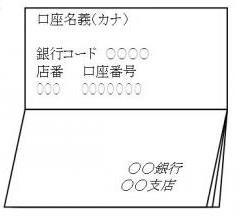 　　「２．補助金振込先」に記載した預金通帳の　　表紙裏面の見開きページをコピーし添付して　　ください。　（コピーサイズ：Ａ４）郵便番号住所事業所名代表者役職名代表者氏名○印金融機関金融機関コード本支店名支店番号預金種別口座番号口座名義のカタカナ